Reading StrategyGraffiti WallPurposeActivates students’ prior knowledge before reading or learning about a new topicBuilds a background knowledge quickly for students who do not have information or previous knowledge about the topicProvides teachers with a quick, informal assessment of what students know about a topicDirectionsTeacher writes on the board the topic that students will be reading about or learning about in class.When students enter the class, they are expected to go to the board and write any connection or information they know about the topic.  This can be done while the teacher is taking attendance or covering housekeeping items with the class so it is an efficient use of time.The teacher reviews the information that is provided by the students with the class prior to reading or starting teaching about a particular topic.Example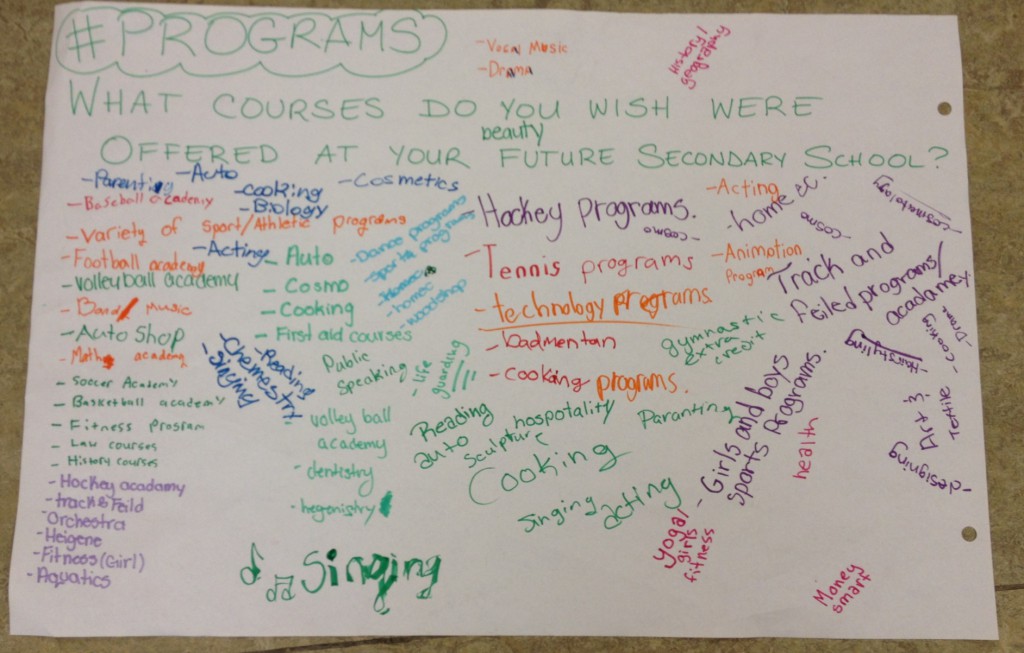 